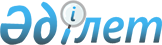 О внесении изменения в постановление акимата Шортандинского района от 17 февраля 2009 года № А-1/35 "О перечне должностей специалистов, работающих в аульной (сельской) местности"
					
			Утративший силу
			
			
		
					Постановление акимата Шортандинского района Акмолинской области от 21 января 2013 года № А-1/7. Зарегистрировано Департаментом юстиции Акмолинской области 12 февраля 2013 года № 3648. Утратило силу постановлением акимата Шортандинского района Акмолинской области от 14 ноября 2014 года № А-10/255      Сноска. Утратило силу постановлением акимата Шортандинского района Акмолинской области от 14.11.2014 № А-10/255 (вступает в силу со дня подписания).      Примечание РЦПИ.

      В тексте документа сохранена пунктуация и орфография оригинала.

      В соответствии со статьей 18 Трудового Кодекса Республики Казахстан от 15 мая 2007 года, на основании решения Шортандинского районного маслихата от 20 декабря 2012 года № С-12/9 «О согласовании перечня должностей специалистов социального обеспечения, образования, культуры, работающих в аульной (сельской) местности, имеющих право на повышенные двадцать пять процентов должностные оклады и тарифные ставки» акимат Шортандинского района ПОСТАНОВЛЯЕТ:



      1. Внести в постановление акимата Шортандинского района «О перечне должностей специалистов, работающих в аульной (сельской) местности» от 17 февраля 2009 года № А–1/35 (зарегистрированное в Реестре государственной регистрации нормативных правовых актов № 1-18-68, опубликованное 11 апреля 2009 года в районной газете «Вести» № 14 и 11 апреля 2009 года в районной газете «Өрлеу» № 14) следующее изменение:



      приложение к постановлению акимата Шортандинского района от 17 февраля 2009 года № А–1/35 «О перечне должностей специалистов, работающих в аульной (сельской) местности изложить в новой редакции, согласно приложению к настоящему постановлению.



      2. Контроль за исполнением настоящего постановления возложить на заместителя акима района Мухамедина Е.К.



      3. Настоящее постановление вступает в силу со дня государственной регистрации в Департаменте юстиции Акмолинской области и вводится в действие со дня официального опубликования.      Аким Шортандинского района                 С.Камзебаев

Приложение      

к постановлению акимата

Шортандинского района

от 21 января 2013 года

№ А-1/7        

Перечень должностей специалистов социального обеспечения, образования, культуры, работающих в аульной (сельской) местности

      1. Должности специалистов образования: директор, директор организаций дополнительного образования, заведующий дошкольной организацией, заместитель директора по учебной работе, заместитель директора по воспитательной работе, медицинская сестра, педагог-психолог, старший вожатый, учителя всех специальностей организаций образования, воспитатель, методист, библиотекарь, музыкальный руководитель детских дошкольных организаций, преподаватель-организатор начальной военной подготовки, культорганизатор, аккомпаниатор, музыкальный руководитель, мастер производственного обучения, логопед, диетическая сестра.



      2. Должности специалистов социального обеспечения: руководитель государственного учреждения, специалист центра занятости, социальный работник по уходу.



      3. Должности специалистов культуры: руководитель государственного учреждения и казенного предприятия, руководитель подразделения (сектора, отделения (отдела), подразделения, филиала), художественный руководитель, методист, руководитель кружка, музыкальный руководитель, режиссер, аккомпаниатор, художник-оформитель, библиограф, библиотекарь, учитель государственного языка государственного учреждения «Центр обучения государственному языку» отдела культуры и развития языков Шортандинского района.
					© 2012. РГП на ПХВ «Институт законодательства и правовой информации Республики Казахстан» Министерства юстиции Республики Казахстан
				